MPE Lunch in the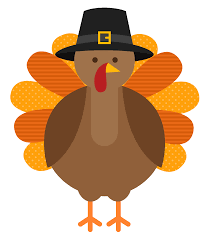  Café for K, 2, and 4 Thursday, November 17MPE Lunch in the Café for 1, 3, and 5Friday, November 18*Overflow table: Table 13 (Table 5 and 6 will be available at 12:25 if needed)GradeClassTimeTablesLineKFeyt10:55-11:259 & 101KMcCarter11:00-11:3011 & 122KO’Sullivan11:05-11:351 & 21KRomanos11:10-11:403 & 42KWeigand11:15-11:455 & 61K-2Harlin-Mills11:20-11:507 & 82GradeClassTimeTablesLine2Beckwith11:30-12:009 & 1012Bugess/Adams11:35-12:0511 & 1222Butler11:40-12:101& 212Dunn11:45-12:153 & 422Granados11:50-12:205 & 612Nesbitt11:55-12:257 &82GradeClassTimeTablesLine4Azimzadeh12:15-12:459 & 1014Bartlett-Plett12:20-12:5011 & 1224Feraco12:25-12:551&214Ford/Lappa12:35-1:053 & 424Navarra12:40-1:105 & 613/4Britton12:45-1:157 &82GradeClassTimeTablesLine1Borders10:55-11:2511 & 1211Davis11:00-11:309 & 1021Fussell/Harlow11:05-11:351 & 211McLelland11:10-11:403 & 421Winter11:15-11:455 & 61GradeClassTimeTablesLine3Finnegan/Kovatch11:30-12:007 & 813Frazier11:35-12:0512 & 1123Pfeffer11:40-12:1010 & 913Ricketson11:45-12:151 & 223Stahl11:50-12:203 & 413Adebayo11:55-12:255 & 62MI5McIntyre12:05-12:357 & 81GradeClassTimeTablesLine5Brooks/Lynch12:15-12:4512 & 1125Chamberlin12:20-12:5010 & 915Eakins12:25-12:551 & 225James12:35-1:053 & 415Corson12:40-1:105 & 625Linn/Navarra12:45-1:157 & 81